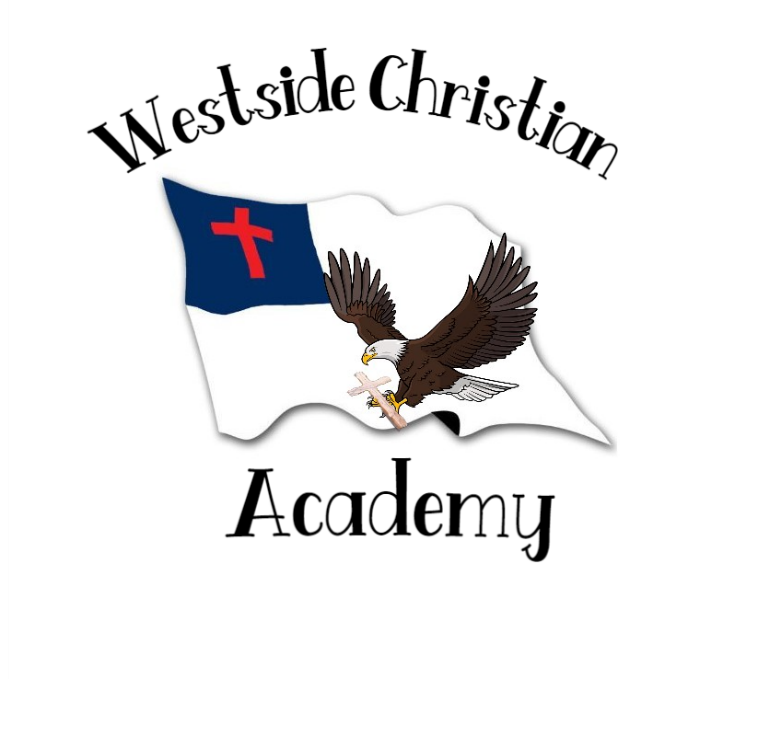 REGISTRATION PACKETPreschool 3yrs to K4 Program801 HISTORIC 66 WESTWAYNESVILLE, MO  65583(573) 774-2015Dear Parents/Guardian,Here is a checklist of items needed to complete your child’s enrollment in Westside Christian Academy.  Please complete a separate packet for each child you wish to enroll.To register your child with our school you will need:_____ Early Registration form completed_____ $50.00/ $75 for family Non-refundable annual registration fee_____ All children should be fully potty trained.  If after two weeks of being 	enrolled in the program and the child continues to have daily accidents, the 	academy can dismiss a child from the program.Before the first day of school, you will need:_____ Registration packet completed_____ Copy of Birth Certificate_____ Copy of student’s health record (must be turned in within 30 days after the 1st 	day of school)_____ Immunizations should be up to date, and copy provided_____ Notice that Westside Christian Academy is an exempt religious organization and 	does not fall under state licensing regulations.  We are an accredited school with 	AACS and meet all their guidelines._____ Medication form filled out if applicable_____ Special Diet form filled out if applicable_____ First month’s tuition paid.  Our tuition is based on an annual fee divided 	into 10 equal monthly payments.  We divided the annual tuition equally to avoid confusion during months with more or fewer school days than a typical month.If you have any questions about filling out these forms, the registration procedures, or our school, please do not hesitate to call.  We would love to welcome you to our school family.In His Service,Westside Christian Academy StaffThese forms will be retained for one year after dischargeWESTSIDE CHRISTIAN ACADEMY ENROLLMENT FORMPlease be aware that we cannot deny a legal guardian or parent access to your child unless we have a certified court order stating such restrictions are in place.Parent/Guardian AuthorizationsI certify that my child is to my knowledge, in good health and free of disabilities that would endanger him/her or other children in school._______________________________	             ___________________________	Parent/Guardian Signature				Date I, ___________________, hereby grant permission for my child, ________________, to use all the play equipment indoor/outdoor and participate in all the activities in the school.______________________________		__________________________	Parent/Guardian					DateI, __________________, understand that the Director, staff and teachers of the school is required by Law to report any evidence or knowledge of suspected child abuse or neglect to the County Division of Family Services._______________________________		____________________________	Parent/Guardian					DateI, __________________, give my permission to the Westside Christian Academy and their staff, to take my child on walks in parking lot areas behind the school.  I understand the walks will be supervised at all times.  Knowing that every possible safety precaution will be taken, I release the school from responsibility in case of any accident.______________________________		____________________________	Parent/Guardian					DateI, __________________, give my permission to the Westside Christian Academy and their staff, to take my child to the chapel and youth room located in the building for special occasions.  I understand the children will be supervised at all times.  Knowing that every possible safety precaution will be taken, I release the school from responsibility in case of any accident.______________________________		____________________________	Parent/Guardian					DateTeachers at the school may publish web pages or send photos to local media and/or Westside Baptist church.  Please indicate your permission for use of your child’s first name, picture, and positive examples of schoolwork to be published on the church website or other means of advertisement.  This also applies to videotaping of children.  Please, initial by each statement you give permission:________	For my child’s picture or video image to be published on the church web site or sent to local media.________	For positive examples of my child’s schoolwork to be published on the church web site or sent to local media. I give permission for my child to go on field trips and use the church vehicles for transportation.  I am aware that I will be informed of each field trip and will choose if my child will attend or not.  I am also aware that we need parent volunteers during these fieldtrips and if I am able to attend, I will transport my own child._____________________________		_______________________Signature 					DateChild’s Background InformationHe /She goes by what name: _______________________________________________________Names and ages of all brothers, sisters, and other members of your child’s usual household:  ________________________________________________________________________________ ________________________________________________________________________________What languages are spoken in your household? With your extended family?  ____________ ________________________________________________________________________________Is your child a good eater? ________________________________________________________What is his/her favorite food? _____________________________________________________Special Medical Instructions that we may need to know: _______________________________ __________________________________________________________________________________________________________________________________________________________________What values do you want us to teach to your child? _____________________________________________________________________________________________________________________________________________________________________________________________________Describe your child’s sleeping and napping schedule?  _____________________________________________________________________________________________________________________How do you discipline your child? _______________________________________________________________________________________________________________________________________Does your child have previous preschool experience?  If yes, give details.  _______________________________________________________________________________________________________________________________________________________________________________________Does your child prefer to play alone _____ with siblings _____ with adults_____With older children ______ with same-age playmates________Does your child have any fears?  If yes, give details: _____________________________________ ______________________________________________________________________________________________________________________________________________________________________Are there now, or have there recently been, stresses in the home which may be affecting your child? ________________________________________________________________________________________________________________________________________________________________Child’s strengths: ___________________________________________________________________ ______________________________________________________________________________________________________________________________________________________________________Child’s weaknesses or problem areas: _________________________________________________ ______________________________________________________________________________________________________________________________________________________________________Other information that may be critical to your child’s educational experience:  ____________________________________________________________________________________________________________________________________________________________________________________________________________________________________________________________________________________________________________________________________________Church Affiliation (optional) ____________________________________________________________________________________Parent AgreementParents or guardians agree to the following:Support the philosophy, curriculum, policy, and programs of the school.Attend the programs and activities provided by the school.Pay all tuition and other fees when due.Review the health and safety forms at preschool office when a question may arise to these policies.Keep my child home if he/she is ill.  The school and parent for any of the following reasons may cancel this agreement:Non-payment of fees.Uncooperative parents or guardians.Failure to abide by the policies established in the parent handbook.4.	The parent has the right to withdraw a child when the parent (guardian) feels there is not substantial harmony between their own expectations and the school’s purpose, aim and policies.I (we) agree to cooperate with all policies established in the parent handbook and to abide by the Westside Christian Academy rules and regulations that have been given to me to read.  I (we) also agree to cooperate with and abide by those policies, rules and regulations that may be established in the future.  I (we) understand that this is a legally binding contract and my (our) signature(s) below indicate that I (we) have read this contract and that it has been explained to my (our) satisfaction. _________________________________		________________________________	Parent or Guardian				Date_________________________________		________________________________	Parent or Guardian				Date_________________________________		________________________________	WCA Director				DateThese forms will be retained for one year after dischargeWESTSIDE CHRISTIAN ACADEMY ENROLLMENT FORMSchool NameWestside Christian AcademyAdmission DateAdmission DateDischarge DateChild’s NameGenderGenderBirthdateAddress (Street, City, State, ZipAddress (Street, City, State, ZipAddress (Street, City, State, ZipAddress (Street, City, State, ZipIDENTIFYING INFORMATIONIDENTIFYING INFORMATIONIDENTIFYING INFORMATIONIDENTIFYING INFORMATIONMother’s/Guardian’s NameMother’s/Guardian’s NameHome Phone & Cell PhoneHome Phone & Cell PhoneAddress (Street, City, State, Zip) or check if same as above Address (Street, City, State, Zip) or check if same as above E-MailE-MailEmployer or School AttendEmployer or School AttendWork/School ScheduleWork/School ScheduleEmployer/School Address (Street, City, State, Zip)Employer/School Address (Street, City, State, Zip)Work PhoneWork PhoneFather’s/Guardian ‘s NameFather’s/Guardian ‘s NameHome Phone & Cell PhoneHome Phone & Cell PhoneAddress (Street, City, State, Zip) or check if same as aboveAddress (Street, City, State, Zip) or check if same as aboveE-MailE-MailEmployer or School AttendEmployer or School AttendWork/School ScheduleWork/School ScheduleEmployer/School Address (Street, City, State, Zip)Employer/School Address (Street, City, State, Zip)Work PhoneWork PhoneEMERGENCY CONTACT AND PERSONS AUTHORIZED TO TAKE CHILD FROM FACILITY(OTHER THAN PARENT) AT LEAST ONE EMERGENCY CONTACT IS REQUIREDEMERGENCY CONTACT AND PERSONS AUTHORIZED TO TAKE CHILD FROM FACILITY(OTHER THAN PARENT) AT LEAST ONE EMERGENCY CONTACT IS REQUIREDEMERGENCY CONTACT AND PERSONS AUTHORIZED TO TAKE CHILD FROM FACILITY(OTHER THAN PARENT) AT LEAST ONE EMERGENCY CONTACT IS REQUIREDEMERGENCY CONTACT AND PERSONS AUTHORIZED TO TAKE CHILD FROM FACILITY(OTHER THAN PARENT) AT LEAST ONE EMERGENCY CONTACT IS REQUIREDNameRelationship To ChildRelationship To ChildPhone Numbers(Cell, Work, Home)Address (Street, City, State, Zip)Address (Street, City, State, Zip)Address (Street, City, State, Zip)Phone Numbers(Cell, Work, Home)NameRelationship To ChildRelationship To ChildPhone Numbers(Cell, Work, Home)Address (Street, City, State , Zip)Address (Street, City, State , Zip)Address (Street, City, State , Zip)Phone Numbers(Cell, Work, Home)AUTHORIZATION FOR EMERGENCY MEDICAL CAREAUTHORIZATION FOR EMERGENCY MEDICAL CAREAUTHORIZATION FOR EMERGENCY MEDICAL CAREAUTHORIZATION FOR EMERGENCY MEDICAL CAREI UNDERSTAND THAT I WILL BE NOTIFIED AT ONCE IN CASE OF AN EMERGENCY WITH MY CHILD, AND I WILL MAKE ARRANGEMENTS FOR MEDICAL CARE OF MY CHILD WITH THE PHYSICIAN OR HOSPITAL OF MY CHOICE.IF I CANNOT BE REACHED TO MAKE NECESSARY ARRANGEMENTS, OR IN THE EVENT OF A NATURAL OR DELIBERATE DISASTER OR EMERGENCY WHICH MAY RESULT IN THE NEED FOR MY CHILD TO BE TRANSPORTED TO ANOTHER LOCATION FOR SAFETY OR CARE, I AUTHORIZE WESTSIDE CHRISTIAN ACADEMY:                          ___________________________________________________________________________                                                  (Please Sign)TO CONTACT THE FOLLOWING:I UNDERSTAND THAT I WILL BE NOTIFIED AT ONCE IN CASE OF AN EMERGENCY WITH MY CHILD, AND I WILL MAKE ARRANGEMENTS FOR MEDICAL CARE OF MY CHILD WITH THE PHYSICIAN OR HOSPITAL OF MY CHOICE.IF I CANNOT BE REACHED TO MAKE NECESSARY ARRANGEMENTS, OR IN THE EVENT OF A NATURAL OR DELIBERATE DISASTER OR EMERGENCY WHICH MAY RESULT IN THE NEED FOR MY CHILD TO BE TRANSPORTED TO ANOTHER LOCATION FOR SAFETY OR CARE, I AUTHORIZE WESTSIDE CHRISTIAN ACADEMY:                          ___________________________________________________________________________                                                  (Please Sign)TO CONTACT THE FOLLOWING:I UNDERSTAND THAT I WILL BE NOTIFIED AT ONCE IN CASE OF AN EMERGENCY WITH MY CHILD, AND I WILL MAKE ARRANGEMENTS FOR MEDICAL CARE OF MY CHILD WITH THE PHYSICIAN OR HOSPITAL OF MY CHOICE.IF I CANNOT BE REACHED TO MAKE NECESSARY ARRANGEMENTS, OR IN THE EVENT OF A NATURAL OR DELIBERATE DISASTER OR EMERGENCY WHICH MAY RESULT IN THE NEED FOR MY CHILD TO BE TRANSPORTED TO ANOTHER LOCATION FOR SAFETY OR CARE, I AUTHORIZE WESTSIDE CHRISTIAN ACADEMY:                          ___________________________________________________________________________                                                  (Please Sign)TO CONTACT THE FOLLOWING:I UNDERSTAND THAT I WILL BE NOTIFIED AT ONCE IN CASE OF AN EMERGENCY WITH MY CHILD, AND I WILL MAKE ARRANGEMENTS FOR MEDICAL CARE OF MY CHILD WITH THE PHYSICIAN OR HOSPITAL OF MY CHOICE.IF I CANNOT BE REACHED TO MAKE NECESSARY ARRANGEMENTS, OR IN THE EVENT OF A NATURAL OR DELIBERATE DISASTER OR EMERGENCY WHICH MAY RESULT IN THE NEED FOR MY CHILD TO BE TRANSPORTED TO ANOTHER LOCATION FOR SAFETY OR CARE, I AUTHORIZE WESTSIDE CHRISTIAN ACADEMY:                          ___________________________________________________________________________                                                  (Please Sign)TO CONTACT THE FOLLOWING:                                                                    PHYSICIAN OR CLINIC                                                                    PHYSICIAN OR CLINIC                                                                    PHYSICIAN OR CLINIC                                                                    PHYSICIAN OR CLINICNAMENAMEPHONEPHONE                                                                  PREFERRED HOSPITAL                                                                  PREFERRED HOSPITAL                                                                  PREFERRED HOSPITAL                                                                  PREFERRED HOSPITALNAMENAMEPHONEPHONE                                    KNOWN ALLERGIES TO FOOD OR MEDICINE                                    KNOWN ALLERGIES TO FOOD OR MEDICINE                                    KNOWN ALLERGIES TO FOOD OR MEDICINE                                    KNOWN ALLERGIES TO FOOD OR MEDICINESTATEMENT OF CHILD RELEASESTATEMENT OF CHILD RELEASESTATEMENT OF CHILD RELEASEIn the event I am unable to pick up my child, I GIVE consent for my child to be released to:In the event I am unable to pick up my child, I GIVE consent for my child to be released to:In the event I am unable to pick up my child, I GIVE consent for my child to be released to:Name/Military RankRelationshipPhone #In the event I am unable to pick up my child, I DO NOT give consent for my child to be released to:In the event I am unable to pick up my child, I DO NOT give consent for my child to be released to:In the event I am unable to pick up my child, I DO NOT give consent for my child to be released to:Name/Military RankRelationshipPhone #Special Instructions or court orders on file:Special Instructions or court orders on file:Special Instructions or court orders on file:ACKNOWLEDGEMENTSACKNOWLEDGEMENTSACKNOWLEDGEMENTSACKNOWLEDGEMENTS      A   I HAVE BEE INFORMED THAT OUR PARENT HANDBOOK IS ONLINE AND CONTAINS THIS FACILITY’S POLICIES PERTAINING TO THE ADMISSION, CARE AND DISCHARGE OF CHILDREN. I HAVE BEE INFORMED THAT OUR PARENT HANDBOOK IS ONLINE AND CONTAINS THIS FACILITY’S POLICIES PERTAINING TO THE ADMISSION, CARE AND DISCHARGE OF CHILDREN. PARENT/GUARDIAN INITIALS      BI HAVE BEEN INFORMED THAT WESTSIDE CHRISTIAN ACADEMY IS AN EXEMPT RELIGIOUS ORGANIZATION. WE MEET AACS ACCREDITATION STANDARDS AND INSPECTIONS.I HAVE BEEN INFORMED THAT WESTSIDE CHRISTIAN ACADEMY IS AN EXEMPT RELIGIOUS ORGANIZATION. WE MEET AACS ACCREDITATION STANDARDS AND INSPECTIONS.PARENT/GUARDIAN INITIALS      CWHEN MY CHILD IS ILL, I UNDERSTAND AND AGREE THAT S/HE MAY NOT BE ACCEPTED FOR SCHOOL OR REMAIN IN SCHOOL.WHEN MY CHILD IS ILL, I UNDERSTAND AND AGREE THAT S/HE MAY NOT BE ACCEPTED FOR SCHOOL OR REMAIN IN SCHOOL.PARENT/GUARDIAN INITIALS      DI UNDERSTAND THAT, BEFORE THE FIRST DAY OF ATTENDANCE BY MY CHILD, I WILL PROVIDE PROOF OF COMPLETED AGE-APPROPRIATE IMMUNIZATIONS OR EXEMPTION FROM IMMUNIZATIONS.I UNDERSTAND THAT, BEFORE THE FIRST DAY OF ATTENDANCE BY MY CHILD, I WILL PROVIDE PROOF OF COMPLETED AGE-APPROPRIATE IMMUNIZATIONS OR EXEMPTION FROM IMMUNIZATIONS.PARENT/GUARDIAN INITIALS       EI    d    DO            DO NOT GIVE PERMISSION FOR FIELD TRIPS/EXCURSIONS.I UNDERSTAND I WILL BE NOTIFIED IN ADVANCE WHEN THEY ARE PLANNED.I    d    DO            DO NOT GIVE PERMISSION FOR FIELD TRIPS/EXCURSIONS.I UNDERSTAND I WILL BE NOTIFIED IN ADVANCE WHEN THEY ARE PLANNED.PARENT/GUARDIAN INITIALS        FI    d     DO             DO NOT GIVE PERMISSION FOR THE FACILITY TO TRANSPORT MY CHILD.I    d     DO             DO NOT GIVE PERMISSION FOR THE FACILITY TO TRANSPORT MY CHILD.PARENT/GUARDIAN INITIALS       GI HAVE BEEN NOTIFIED THAT I MAY REQUEST NOTICE AT INTIAL ENROLLMENT OR ANYTIME AFTER WHETHER THERE ARE CHILDREDN CURRENTLY ENROLLED IN OR ATTENDING THE FACILITY FOR WHOM AN IMMUNIZATION EXEMPTION HAS BEEN FILED.I HAVE BEEN NOTIFIED THAT I MAY REQUEST NOTICE AT INTIAL ENROLLMENT OR ANYTIME AFTER WHETHER THERE ARE CHILDREDN CURRENTLY ENROLLED IN OR ATTENDING THE FACILITY FOR WHOM AN IMMUNIZATION EXEMPTION HAS BEEN FILED.PARENT/GUARDIAN INITIALSPARENT’S/GUARDIAN’S SIGNATUREPARENT’S/GUARDIAN’S SIGNATUREPARENT’S/GUARDIAN’S SIGNATUREDATEFIRST ANNUAL UPDATEFIRST ANNUAL UPDATEPARENT/GUARDIAN SIGNATUREDATESECOND ANNUAL UPDATESECOND ANNUAL UPDATEPARENT/GUARDIAN SIGNATUREDATETHIRD ANNUAL UPDATETHIRD ANNUAL UPDATEPARENT/GUARDIAN SIGNATUREDATE